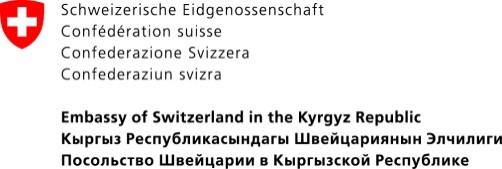 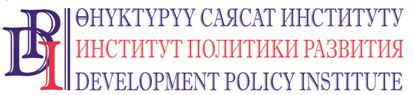 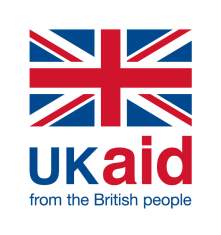 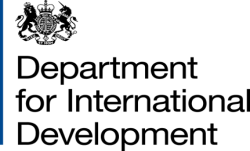 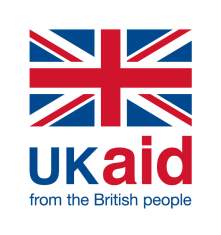 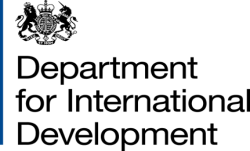 30 октября 2014 г.Кыргызстан, КараколПРЕСС-РЕЛИЗБлагоустройство и дошкольное образование 
стали основными приоритетами сельских муниципалитетов 
Иссык-Кульской и Джалал-Абадской областей30 октября 2014 г. в г.Караколе и 4 ноября в г.Джалал-Абаде состоятся региональные форумы на тему «Местная инициатива: сегодня, завтра», посвященные обсуждению актуальных проблем, путей их решения на местном уровне путем сотрудничества органом МСУ и местных сообществ, и достижений.  Кроме того, в процессе мероприятия будут обнародованы результаты двух конкурсов, проведенных среди сельских муниципалитетов Иссык-Кульской и Джалал-Абадской областей, и будут вручены дипломы, сертификаты и призы победителям и призерам конкурса. 3 сентября  2014 года члены Конкурсной комиссии подвели итоги конкурса «Местная инициатива 2014», проведенного среди всех органов МСУ, лидеров местных сообществ, инициативных групп, НПО айылных аймаков (АА) Джалал-Абадской, Иссык-Кульской и Чуйской областей (один пилотный аймак). Заявки принимались в период с 5 июля по 5 августа 2014 года.Целью конкурса было выявление и поощрение наиболее успешных местных инициатив на территории Иссык-Кульской и Джалал-Абадской областей, а также распространение положительного опыта среди других муниципалитетов Кыргызстана. Главным критерием отбора являлась степень взаимодействия местного сообщества и органов местного самоуправления. «Призовой фонд нашего  конкурса «Местная инициатива» в 2014 году составил 665000 (шестьсот шестьдесят пять тысяч) сомов, - рассказывает руководитель Проекта «Голос граждан и подотчетность органов МСУ: бюджетный процесс» (ГГПОМСУ)  Бекболот Бекиев. – Согласно заявкам победителей и призеров на эти средства были приобретены оборудования, предназначенные для улучшения взаимодействия местного сообщества с ОМСУ, в том числе и для проведения общественных мероприятий. Обладатели поощрительных призов также приобрели  различные инвентари и оборудования, необходимые для проведения общественных мероприятий на местах. Кроме того, были закуплены игрушки, книги, столы и стулья для детских садов по заявке призеров».По словам руководителя Проекта, приоритетные проблемы сельских муниципалитетов  меняются из года в год.  В этом году из числа поступивших заявок наибольшее количество было посвящено благоустройству (19 заявок), дошкольному образованию (13 заявок) и социальным проектам (7 заявок). Всего на конкурс поступило 74 (семьдесят четыре) заявки, в том числе 47 - от АА Джалал-Абадской, 26 - от АА Иссык-Кульской и 1 - от Чуйской областей. Конкурсная комиссия в составе представителей Проекта «Голос граждан и подотчетность органов МСУ: бюджетный процесс», Альянса «За прозрачный бюджет», ГАМСУМО, ОО «Айыл демилгеси» и Института политики развития подвела итоги и выбрала победителей. 1 место - «Новости в моем селе, каждый месяц выходят в свет», Кок-Иримский АА, Тогуз-Тороузский район, Джалал-Абадская область с присуждением приза на сумму 150 000 сомов. 2 место - «Строительство современного ФАПа в селе», Чон-Сары-Ойский АА, Иссык-Кульский район, Иссык-Кульская область с присуждением приза на сумму 100000 сомов.3 место - «Забота о детях - главный вопрос», 1-Майский АА, Ала-Букинский район, Джалал-Абадская область с присуждением приза на сумму 70 000 сомов. Кроме того, за активное участие и инициативы Комиссия решила присудить поощрительные призы в размере 15 000 сомов следующим 23 заявкам:По Иссык-Кульской области:«История педагогического жамаата «Шамсыя»» - Тогуз-Булакский АА, Тюпский район.«Поливная вода - источник жизни для земледельцев села» - Липенский АА, Джеты-Огузский район.«Ремонт моста в селе Кара-Суу» - Улахолский АА, Тонский район.«Улучшение условий жизни населения» - Аралский АА, Тюпский район.«Наши дети - наше будущее» - Тору-Айгырский АА, Иссык-Кульский район.«Достоверная информация - качественная услуга для населения» - Болот Мамбетовский АА, Тонский район.«Хорошие дороги - путь к решению многих проблем» - Бостеринский АА, Иссык-Кульский район.«Ограждение кладбища в селе» - Кумбельский АА, Иссык-Кульский район.«Ремонт арыков методом ашара» - Ак-Чийский АА, Аксуйский район.«Создание условий для обучения школьникам через улучшение материальной базы школы» - Торт-Кульский АА, Тонский район.По Джалал-Абадской области:«Открытие учреждения для дошкольного образования в селе Чет-Булак» – Каргалыкский АА, Тогуз-Тороузский район.«Здоровое питание - здоровый ребенок» - Жаны-Жолский АА, Токтогульский район.«Шаг в будущее начинается с детского сада» - Бешик-Жонский АА, Базар-Курганский район. «Освещение мини футбольного поля» - Барпинский АА, Сузакский район.«Приоритетные проблемы на пути решения» - Багышский АА, Сузакский район.«Строительство детсада в селе методом ашара» - Ленинский АА, Сузакский район. «Здоровая нация - здоровое общество» - Кенешский АА, Базар-Курганский район.«Молодежный парк в селе - доступное место отдыха» - Бел-Алдинский АА, Токтогульский район. «Оснащение мебелью электронной библиотеки» - Тогуз-Тороузский АА, Тогуз-Тороузский район.«Оснащение детского сада оборудованием и мебелью» - Жерге-Тальский АА, Аксыйский район.«Создание условий для школьного обучения путем ремонта кровли» - Сары-Булунский АА, Тогуз-Тороузский район.«Строительство насосной станции Кара-Булун» - Жаны-Жолский АА, Аксыйский район, Джалал-Абадская область.По Чуйской области:«Радость и смех для наших детей» - Ивановский АА, Иссык-Атинский район.Призовой фонд второго конкурса на тему «Реальное участие граждан в формировании бюджета на 2015 год» составил 260 000 сомов. 17 сентября 2014 года члены Конкурсной комиссии подвели итоги конкурса «Реальное участие граждан в формировании местного бюджета на 2015 год», проведенного среди айыл окмоту Иссык-Кульской и Джалал-Абадской областей. Заявки принимались в период с 1 по 25 августа 2014 года.Конкурс был организован с целью поддержания инициативы органов местного самоуправления в проведении открытых общественных слушаний среди всех айыл окмоту Джалал-Абадской и Иссык-Кульской областей. Для участия в конкурсе 16 АО подали свои заявки по результатам проведенных слушаний.Конкурсная комиссия, в составе которой были представители ИПР, Проекта ГГПОМСУ и Министерства финансов КР, индивидуально рассмотрев поступившие от органов МСУ Джалал-Абадской и Иссык-Кульской областей заявки, определила следующих победителей:1 место: 1-Майский айыл окмоту Ала-Букинского района Джалал-Абадской области с присуждением приза на сумму 70 000 сомов. 2 место: Бостеринский айыл окмоту Иссык-Кульского района Иссык-Кульской области с присуждением приза на сумму 50 000 сомов. 3 место: Кок-Иримский айыл окмоту Тогуз-Тороузского района Джалал-Абадской области с присуждением приза на сумму 35 000 сомов.  Кроме того, решением Комиссии семи муниципалитетам были присуждены поощрительные призы в размере 15 000 сомов:Аралский АО, Тюпский район, Иссык-Кульская областьКара-Жалский АО, Ак-Суйский район, Иссык-Кульская областьЛипенский АО, Джеты-Огузский район, Иссык-Кульская областьМасынский АО, Ноокенский район, Джалал-Абадская область.Ак-Чийский АО, Ак-Суйский район, Иссык-Кульская областьТогуз-Булакский АО, Тюпский район, Иссык-Кульская областьТогуз-Тороуский АО, Тогуз-Тороузский район, Джалал-Абадская область.Полное описание примеров вы можете найти в октябрьском номере журнала «Муниципалитет». Подробная информация  размещена на сайтах: www.vap.kg, www.dpi.kg  Подробнее: специалист по связям с общественностью Института политики развития  
Нургуль Джаманкулова, тел.: (0555) 313-385, (0770) 771-711, njamankulova@dpi.kg 